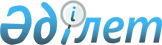 О реорганизации Дочернего государственного предприятия "Казахский научно-исследовательский институт мониторинга окружающей среды и климата" Республиканского государственного предприятия "Казгидромет" Министерства охраны окружающей среды Республики КазахстанПостановление Правительства Республики Казахстан от 5 декабря 2003 года N 1240      Правительство Республики Казахстан постановляет: 

      1. Реорганизовать путем преобразования Дочернее государственное предприятие "Казахский научно-исследовательский институт мониторинга окружающей среды и климата" Республиканского государственного предприятия "Казгидромет" Министерства охраны окружающей среды Республики Казахстан в Республиканское государственное предприятие на праве хозяйственного ведения "Казахский научно-исследовательский институт экологии и климата" Министерства охраны окружающей среды Республики Казахстан (далее - Предприятие). 

      2. Органом государственного управления Предприятием определить Министерство охраны окружающей среды Республики Казахстан. 

      3. Основным предметом деятельности Предприятия определить осуществление производственно-хозяйственной деятельности в области науки и охраны природы. 

      4. Министерству охраны окружающей среды Республики Казахстан в установленном законодательством порядке: 

      1) представить на утверждение в Комитет государственного имущества и приватизации Министерства финансов Республики Казахстан устав Предприятия; 

      2) обеспечить государственную регистрацию Предприятия в органах юстиции; 

      3) принять иные меры, вытекающие из настоящего постановления. 

      5. Внести в некоторые решения Правительства Республики Казахстан следующие дополнения и изменение: 

      1) утратил силу постановлением Правительства РК от 05.08.2013 № 796;

      2) в постановление  Правительства Республики Казахстан от 2 марта 1999 года N 185 "О создании Республиканских государственных предприятий "Казгидромет" и "Казавиамет" (САПП Республики Казахстан, 1999 г., N 7, ст. 51): 

      в приложении 1 к указанному постановлению: 

      строку, порядковый номер 14, исключить; 

      3) (Подпункт 3) утратил силу - постановлением Правительства РК от 28 октября 2004 г. N 1113  ) 

 

      6. Настоящее постановление вступает в силу со дня подписания.       Исполняющий обязанности 

      Премьер-Министра 

      Республики Казахстан 
					© 2012. РГП на ПХВ «Институт законодательства и правовой информации Республики Казахстан» Министерства юстиции Республики Казахстан
				